Základní škola a mateřská škola Brno, Horní 16, příspěvková organizaceČ.j. ZSHOR 1009/2023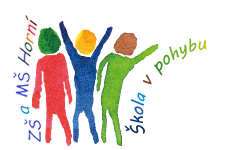 Koncepce rozvoje školy 2023-2028V Brně dne 28. 4. 2023					Vypracoval: Mgr. Martin Petržela ředitel školyÚvodTato koncepce rozvoje školy je rozdělena do 4 částí. V první části jsou shrnuty základní principy a informace o škole. Druhá obsahuje vyhodnocení cílů stanovených v dokumentu Koncepce rozvoje školy na roky 2017-2022. Třetí část je zaměřena na stanovení nových cílů dalšího rozvoje školy a jejich následná možná realizace. V závěrečné fázi je zmíněno, kdo se na koncepčních záměrech podílel. Další informace o škole jsou uvedeny na webových stránkách školy https://www.zshorni.cz/.Organizace vzdělávání je komplexní a zodpovědnou záležitostí. Záměrem této koncepce je pohled na další rozvoj klíčových oblastí školy, které navazují na didaktické zásady uvedené ve školním vzdělávacím programu „Škola v pohybu“. Ty se zaměřují především na probouzení zájmu žáka o vzdělávání, tělesnou výchovu a zdravý životní styl, využívání zkušeností, poznatků a dovedností žáka v praktickém životě.Škola nabízí:1. maximální pohybovou aktivitu žáků – rozšířená výuka TV 2. výuku plavání již od 1.třídy (v našem bazénu se slanou technologií)4. od 7. třídy další cizí jazyk  3. zvýšenou hodinovou dotaci výuky anglického jazyka – až 4 hodiny týdně5. soustavnou práci s výpočetní technikou6. širokou a pestrou nabídku zájmových kroužků 7. vytváření podmínek pro inkluzivní vzdělávání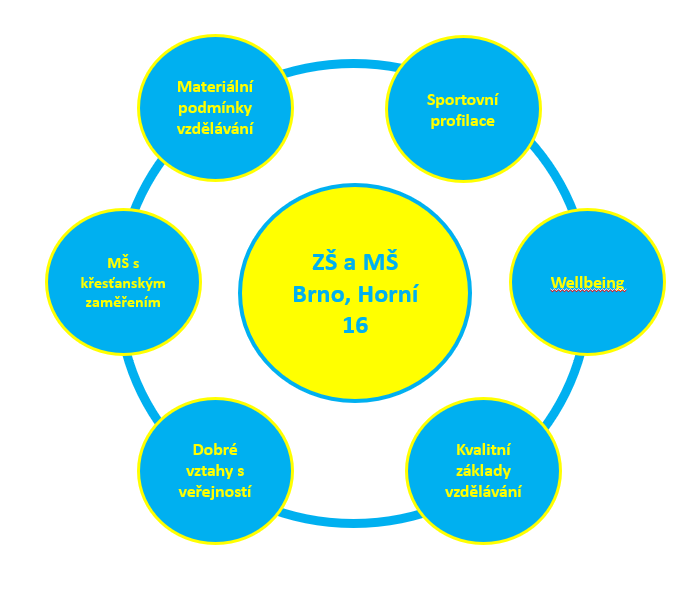 Ze souhrnu výstupů a formou společné analýzy se spolupracovníky jsem získával pohled na novou koncepci. Stručný souhrn výstupů (SWOT analýza):Silné stránkyRozšířená výuka tělesné výchovy, aktivní účast na meziškolních soutěžích, vzorná reprezentace školy, města Brna a Jihomoravského krajeKvalitní práce školního poradenského pracovištěVelmi dobrá dopravní dostupnost školyKlidná a bezpečná poloha městské částiKvalitní sportovní zázemí Slabé stránkyNedostatečné prostory pro školní družinuPotřeba modernizace a zkvalitnění počítačové sítě budovy školyProstor školní zahrady pro MŠPříležitostiširší zapojení moderních technologií do vzdělánímožnost využití školního sportovního areálu i v zimním období – stavba nafukovací halyvyužití maximálního potenciálu každého žákavyužití velké plochy střechy budovy školy – možnost vybudování fotovoltaikyHrozbyplnění cílů vzdělávání v souvislosti s pandemií Covid-19 či válečného konfliktunadměrná administrativní zátěž na úkor pedagogického procesu vedení školyCíle navazují na koncepční dokumenty České republiky, Jihomoravského kraje a města Brna (např. Strategie vzdělávací politiky ČR do roku 2030+).Oblasti a vize:Sportovní profilace školy Wellbeing v rovnováze s výkonnostní složkou výukyKvalitní základy pro další vzděláváníPublic relations – dobré vztahy s veřejnostíMŠ s křesťanským zaměřenímMateriální podmínky vzděláváníInformace o školeNa Základní školu Brno, Horní 16 jsem nastoupil v roce 2005 jako učitel tělesné výchovy a německého jazyka. V roce 2017 jsem uspěl v konkurzu na ředitele školy. V roce 2018 došlo ke sloučení ZŠ a MŠ U Sluníček v jednu organizaci. Základní škola a mateřská škola Brno, Horní 16 je příspěvkovou organizací zřizovanou městskou částí Brno-střed. Instituce je úplnou základní školou s I. a II. stupněm. V každém ročníku jsou zpravidla dvě běžné paralelní třídy a v mateřské škole jsou dvě oddělení. Mateřská škola je zaměřena na křesťanskou výchovu a spolupracuje s Brněnským biskupstvím.Celý školní areál je situován v klidné a bezpečné části města Brna nedaleko centra s dobrou dostupností městské hromadné dopravy.Vybavení školy:K dispozici je 32 učeben, některé z nich tvoří odborné učebny: fyzika a chemie (Koumes Kvído), přírodopis, jazyková, výtvarná, hudební, 2 počítačové, 1 učebna s interaktivní tabulí, cvičná kuchyňka, dřevodílna, posilovna a 1 herna školní družiny. Škola disponuje kvalitními sportovními prostorami: bazén, hřiště, tělocvična, workoutové hřiště s opičí dráhou. Pro rekreaci o přestávkách slouží stoly na stolní tenis a headis s relaxačními koutky.Rodiče a žáci jsou informováni o průběhu vzdělávání a školních aktivitách na osobních setkáních a prostřednictvím informačního systému Škola online. Školní poradenské pracoviště se věnuje žákům se speciálními vzdělávacími potřebami, prevenci sociálně patologických jevů a kariérovému poradenství. O aktuálním dění ve škole a jejím dalším směřování probíhá pravidelná diskuse se zástupci zřizovatele, rodičů a pedagogů na setkáních školské rady. S informacemi o škole a výsledky vzdělávání se veřejnost může seznámit na internetových stránkách školy https://www.zshorni.cz/.Vyhodnocení koncepce 2017–2022Plnění cílů v předchozí koncepci bylo průběžně vyhodnocováno ve výročních zprávách a průběžných zprávách ředitele školy. S těmito dokumenty byla veřejnost, žáci a zaměstnanci školy seznámeni prostřednictvím internetových stránek školy. Určitou překážkou k dosažení cílů byla dlouhotrvající pandemie Covid-19 ve školním roce 2019/20, 2020/21, 2021/22 a rovněž válečný konflikt na Ukrajině (časté přerušování prezenční výuky, změna organizace školního roku aj.).Splněné cílePodpořit žáky se specifickými vzdělávacími potřebami – kvalitní spolupráce ŠPP s rodiči a pedagogickými poradnamiPodpořit účast na soutěžích – pravidelná účast na sportovních soutěžích i olympiádách v jednotlivých předmětechPrevence sociálně patologických jevů + preventivní programy Policie a PPP – metodik prevence organizuje pravidelné setkávání v jednotlivých ročnícíchPodpořit DVPP – pravidelná účast na seminářích a v době pandemie i webinářích Doplnit ŠPP o školního psychologa – od školního roku 2018/19 zajištění pozice psychologa, který se podílí významně na spolupráci se žáky, rodiči a ŠPPZahájit studium koordinátora ŠVP – ve školním roce 2017/18 zahájení studia a následné dokončení – nový koordinátor ŠVP se s vedením školy podílí na jeho úpraváchVytvořit zázemí pro žáky – relaxační koutky – zřízeno a zavedeno – stolní tenis, headis a relaxační koutky na 1. i 2. stupni Pokračovat ve spolupráci projektového manažera s vedením školy – spolupráce navázána již ve školním roce 2017/18 – projekty šablony EU a projekty v rámci města BrnaProhloubit spolupráci s Pedagogickou fakultou MU a Fakultou Sportovních studií – realizace pedagogických praxíPoskytovat doplňkovou činnost školy – využití a poskytování tělocvičny, bazénu a školního venkovního sportovního areálu pro tělovýchovné organizace a veřejnostZpřehlednění webových stránek školy – úprava a vytvoření nových webových stránek Částečně splněné cíleKontrolovat výsledky žáků, srovnávací testy – v době covidu přerušenoUspořádat projektové dny 1. a 2. stupně – na 1. stupni pravidelné pořádání projektových dnů, 2. stupeň nepravidelné pořádání – přerušeno v době coviduRozvíjet výuku ICT – částečné přeorganizování výuky a hodinové dotace v rámci plánované změny v RVPZajistit plnou kvalifikovanost pedagogů – ve výjimečných případech v určitých předmětech výpomoc pedagogů s jinou aprobacíZisk financí z projektů a grantů – realizováno ze šablon EUNesplněné cíleSpolupráce s fakultou informatiky – spolupráce z organizačních důvodů a pandemie 
Covid-19 zatím nenavázána – cíl prozatím vypuštěn.Stavba nafukovací haly – ve spolupráci se zřizovatelem vytvořena projektová dokumentace, zatím nemožnost realizace – válečný konflikt + finanční možnosti – v následujícím období snaha ve spolupráci se zřizovatelem o její vybudování.Zajistit studium koordinátora EVVO – pro časovou náročnost zatím studium nikdo neabsolvoval – cíl prozatím vypuštěn.Zřízení venkovní učebny – zatím nerealizováno, v následujícím období nutné zvolení správného místa a snaha o realizaci z projektu, popř. ve spolupráci se zřizovatelemVytvoření nového zázemí pro Školní družinu – nerealizováno pro nedostatek prostoru, cíl prozatím vypuštěn.  Hlavní cíle a jejich plnění 2023-2028Při tvorbě nové koncepce jsem vycházel ze snahy o dlouhodobý souvislý rozvoj školy. Hlavní oblasti a cíle jsou provázány s metodou SMART (hodnocení kvality cílů) tak, aby byly konkrétní, měřitelné, dosažitelné (akceptovatelné), realistické a časově a termínově ohraničené.Nejprve je důležité si stanovit vize školy a oblasti, které mají školu posunout v další etapě rozvoje. Z těchto oblastí se stanoví cíle, které budeme chtít dosáhnout. Abychom dosáhli stanovených cílů, musíme zvolit odpovídající nástroje a zdroje jejich realizace.V následujícím období se budeme zabývat těmito oblastmi a vizemi, které se pokusíme realizovat nastavením vhodných cílů a nástrojů k jejich dosažení.Závěr Na zpracování koncepčního záměru se podíleli vedoucí pracovníci školy, zřizovatel a členové školské rady. Dokument bude projednán se zaměstnanci školy a představen veřejnosti. Dosažení cílů může být ovlivněno nově plánovaným Rámcově vzdělávacím programem, popřípadě nedostatkem finančních zdrojů. Ředitel školy bude plnění cílů koncepce průběžně vyhodnocovat a dle potřeby aktualizovat.ČísloOblastiCíleNástroje a zdrojeZodpovídáRealizuje1Sportovní profilace školyPokračovat v rozšířené výuce TV na 2. stupniDVPP, diferenciace výuky TV – metodická podpora učitelů TV na 1. i 2. stupniŘeditel školyŘeditel školy, zástupci 
ředitele školy1Sportovní profilace školyMetodická podpora TV i na 1. stupniProjekty – tandemová výuka TV a plavání na 1. stupni – účast na sportovních soutěžích na 1. i 2. stupni, propojit školní tělocvik se zájmovou činností a sportovními kluby, účast na projektu Zdravý a bezpečný tělocvik na ZŠŘeditel školyŘeditel školy, zástupci 
ředitele školy1Sportovní profilace školyVylepšit sportovní zázemí školy – 
realizace stavby nafukovací haly a vytvoření sportovního centraPřepracovat projektovou dokumentaci a realizovat stavbu nafukovací haly ve spolupráci se zřizovatelem – realizovat stavbu nafukovací haly pro zimní období, zajistit doplňkovou činnost úzce spolupracovat se sportovními organizacemi a mládežíŘeditel školyŘeditel školy, zástupci 
ředitele školy2Wellbeing v rovnováze
 s výkonnostní složkou výukyPodporovat a nadále rozvíjet kvalitní spolupráci školního poradenského pracoviště a školního psychologaDiagnostika žáků, kooperace všech členů ŠPP – spolupráce celého ŠPP, komunikace se žáky i zákonnými zástupciŘeditel a zástupci 
ředitele školyČlenové 
školního 
poradenského pracoviště, všichni 
zaměstnanci školy2Wellbeing v rovnováze
 s výkonnostní složkou výukySpolupracovat se žákovským parlamentemRealizace a spolupráce vedení školy se zástupci žákovského 
parlamentu – pořádat pravidelná setkání žákovského parlamentu s koordinátorem a vedením školy, tvořit a vybavit relaxační zóny (koutky) – chillzónyŘeditel a zástupci 
ředitele školyČlenové 
školního 
poradenského pracoviště, všichni 
zaměstnanci školy2Wellbeing v rovnováze
 s výkonnostní složkou výukyÚčastnit se seminářů či webinářů 
wellbeing Metodická setkání a DVPP všech zaměstnanců – aktivně pracovat na wellbeingu mezi zaměstnanci i žáky školy – 
vzájemná spolupráceŘeditel a zástupci 
ředitele školyČlenové 
školního 
poradenského pracoviště, všichni 
zaměstnanci školy3Kvalitní základy pro další 
vzděláváníDosahovat osobního maxima u každého žákaDiagnostika žáků, diferenciace výuky, rozdělení jádrového a rozšiřujícího učiva – zachovat zvýšenou hodinovou dotaci hlavních předmětů – Český jazyk, Matematika, Anglický jazyk a zavedení dělených hodin Ředitel a zástupci 
ředitele školyVšichni učitelé3Kvalitní základy pro další 
vzděláváníRozvíjet digitální kompetenceDigitální technologie ve výuce – využít mezipředmětové vztahy a digitální pomůcky ve výuceŘeditel a zástupci 
ředitele školyVšichni učitelé3Kvalitní základy pro další 
vzděláváníZařadit pravidelnou projektovou výuku Projektové dny – pořádat pravidelné projektové dny v rámci 
jednotlivých metodických komisí alespoň 1x za pololetíŘeditel a zástupci 
ředitele školyVšichni učitelé4Public relations – dobré vtahy s veřejnostíZůstat nadále fakultní školouSpolupráce s Pedagogickou fakultou a Fakultou sportovních studií – pokračovat v dobré spolupráci s Pedagogickou fakultou a Fakultou sportovních studií v rámci pedagogické praxe studentůŘeditel a zástupci 
ředitele školyVšichni učitelé4Public relations – dobré vtahy s veřejnostíPořádat akce školy spojené s vystoupením žáků pro veřejnostPříprava vystoupení ve spolupráci s třídními učitelkami – 
organizovat tradiční vystoupení žáků pro rodiče a veřejnostŘeditel a zástupci 
ředitele školyVšichni učitelé4Public relations – dobré vtahy s veřejnostíPodílet se na pořádání a organizaci 
sportovních soutěží pro žáky – 
spolupráce s AŠSK Spolupráce s AŠSK, poskytnutí sportovního areálu – spolupracovat při pořádání soutěží v rámci města Brna, popř. Jihomoravského kraje – za pomoci učitelů TV organizování 
turnajů a soutěží v jednotlivých sportechŘeditel a zástupci 
ředitele školyVšichni učitelé4Public relations – dobré vtahy s veřejnostíÚčastnit se rozvojových projektů pro školy (Šablony EU, Erasmus+…)Školní akce a výjezdy – zorganizovat zahraniční výjezd v rámci těchto projektů – sdílení zkušeností se zahraniční 
školouŘeditel a zástupci 
ředitele školyVšichni učitelé5MŠ s křesťanským 
zaměřenímPřipravovat děti pro životDiferenciace výuky, diagnostika dítěte – připravovat děti pro život – rozvoj vědomostí a dovedností dle vývojových znakůŘeditel školy, 
vedoucí učitelka MŠUčitelky MŠ, provozní 
zaměstnanci MŠ5MŠ s křesťanským 
zaměřenímSpolupracovat nadále s církevními 
organizacemi Křesťanské hodnoty a zásady – přistupovat dětem 
s respektem a úctou, vést k šetrnému vztahu k příroděŘeditel školy, 
vedoucí učitelka MŠUčitelky MŠ, provozní 
zaměstnanci MŠ5MŠ s křesťanským 
zaměřenímNavazovat spolupráci s dalšími 
organizacemi Komunikace a spolupráce – spolupráce MŠ se školním psychologem i zákonným zástupcem, pořádat nadále úspěšné a pravidelné akce pro veřejnost – koncerty, vystoupení aj.,   navázat novou spolupráci s dalšími organizacemi – oslovení a navázání spolupráce s domovem pro seniory, zdravotní školou či s integrovaným záchranným 
systémem Ředitel školy, 
vedoucí učitelka MŠUčitelky MŠ, provozní 
zaměstnanci MŠ5MŠ s křesťanským 
zaměřenímZajistit trvalé personální zajištění v MŠDVPP – účastnit se seminářů či webinářů wellbeing – všichni 
zaměstnanci MŠŘeditel školy, 
vedoucí učitelka MŠUčitelky MŠ, provozní 
zaměstnanci MŠ5MŠ s křesťanským 
zaměřenímVylepšit zázemí pro sport a volnočasové aktivityProjektové dokumentace k jednotlivým investičním záměrům, spolupráce se zřizovatelem – vybudovat novou školní zahradu a vybavit ji novými herními prvky, vybudovat malou lezeckou stěnu v tělocvičně MŠŘeditel školy, 
vedoucí učitelka MŠUčitelky MŠ, provozní 
zaměstnanci MŠ6Materiální podmínky 
vzděláváníRealizovat rekonstrukci a opravu střechyProjektová dokumentace k jednotlivým investičním záměrům – realizovat rekonstrukci střechy, stavbu venkovní učebny a v etapách zahájit výměnu elektroinstalace ve spolupráci se zřizovatelemŘeditel školyŘeditel školy ve spolupráci se zřizovatelem6Materiální podmínky 
vzděláváníZřídit venkovní učebnuProjektová dokumentace k jednotlivým investičním záměrům – realizovat rekonstrukci střechy, stavbu venkovní učebny a v etapách zahájit výměnu elektroinstalace ve spolupráci se zřizovatelemŘeditel školyŘeditel školy ve spolupráci se zřizovatelem6Materiální podmínky 
vzděláváníZahájit výměnu elektroinstalace v budově školyProjektová dokumentace k jednotlivým investičním záměrům – realizovat rekonstrukci střechy, stavbu venkovní učebny a v etapách zahájit výměnu elektroinstalace ve spolupráci se zřizovatelemŘeditel školyŘeditel školy ve spolupráci se zřizovatelem